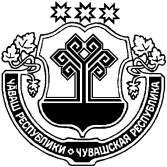 На основании протокола организационного Собрания депутатов о создании  депутатской группы «Единая Россия» от 22 сентября 2020 годаСобрание депутатов Яншихово-Челлинского сельского поселения Красноармейского района Чувашской Республики р е ш и л о:Принять к сведению информацию о создании депутатской группы «Единая Россия» в Собрании депутатов Яншихово-Челлинского сельского поселения Красноармейского района Чувашской Республики четвертого созыва.Председатель Собрания депутатовЯншихово-Челлинского сельского поселения Красноармейского района      						И.Я. Андреев                     ЧĂВАШ РЕСПУБЛИКИКРАСНОАРМЕЙСКИ РАЙОНẺЧУВАШСКАЯ РЕСПУБЛИКА КРАСНОАРМЕЙСКИЙ РАЙОН  ЕНШИК-ЧУЛЛĂ ЯЛ ПОСЕЛЕНИЙĚН ДЕПУТАТСЕН ПУХĂВĚ ЙЫШĂНУ          12.10.2020 ç.  № С-1/7Еншик-Чуллă ялěСОБРАНИЕ ДЕПУТАТОВ ЯНШИХОВО-ЧЕЛЛИНСКОГО СЕЛЬСКОГО ПОСЕЛЕНИЯРЕШЕНИЕ12.10.2020 № С-1/7д. Яншихово-ЧеллыО создании депутатской группы «Единая Россия» в Собрании депутатов Яншихово-Челлинского сельского поселения Красноармейского района Чувашской Республики четвертого созыва